Natalie Anderson21201 Violet Street • Saint Clair Shores, MI 48082 • (586) 285-9778 • natalieanderson@shorian.orgOctober 22, 2015Mr. Nick Gwozdz10th Grade American Literature Teacher22980 Thirteen Mile RoadSaint Clair Shores, MI 48082Dear Mr. GwozdzI am writing you this letter for a multitude of reasons for one, I would like to thank you for inviting me into your classroom for my career field experience. I am also writing this letter because for my career field experience I am supposed to ask for letters of recommendation for the future of my career and seeing as how you are my mentor I was wondering if you wouldn’t mind writing me one?I mentioned earlier that I would like to thank you for inviting me into your classroom but I didn’t specify why I would like to thank you. I would like to thank you for letting me observe your teaching methods, I really enjoy seeing how you teach the students and how they react to your lessons. It is also very nice of you to give over some of your class time over to me so that I can get some experience teaching, I know that giving over class time to someone else can be quite scary for you but I am really grateful for the experience so thank you. I hope one day that I can be a great teacher like you. There are so many other things I would like to thank you for, but I had to narrow down the list.Lastly I would just like to thank you for all the amazing things you have done for me. I also wanted to let you know I appreciate everything you do for me. Now I know that it might be a bit troublesome for you, but I was hoping you could write me a letter of recommendation by November 3rd. I would also like to ask that you please be honest in your letter which I know you already will be. If you could do this for me it would really help me out in not only the career field experience, but my future and I would really appreciate it.Sincerely,Natalie Anderson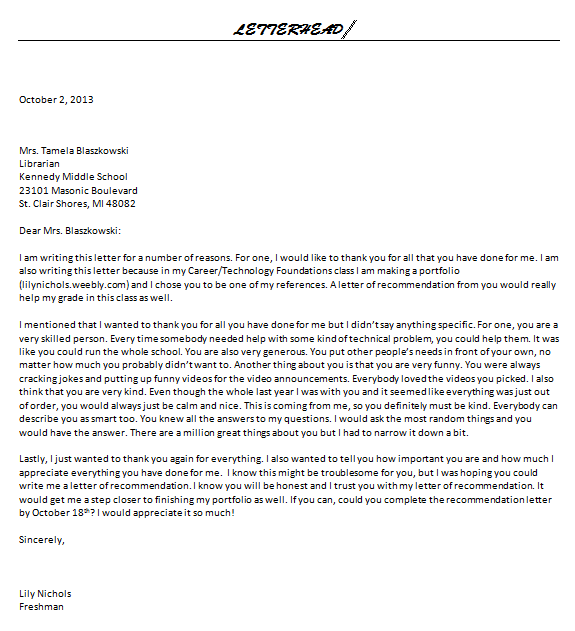 